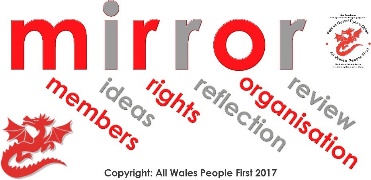 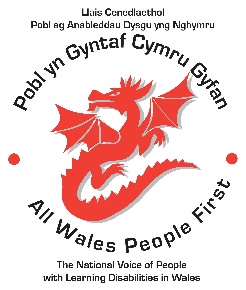                   All Wales People First               MIRROR Leadership TrainingDo you want to learn about rights,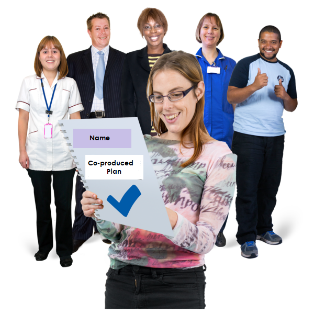 self-advocacy, services andchecking quality?All Wales People First and Michelle Williams are running a 3-day short training course on checking quality.  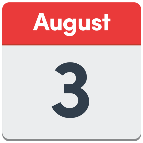 It is on: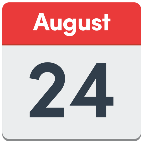 3 August  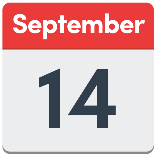 24 August14 September 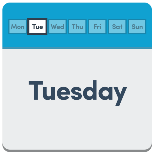 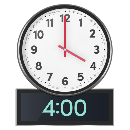 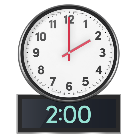 All sessions are on a Tuesday from 2 - 4pm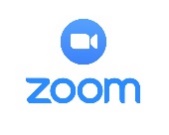 All sessions are on Zoom 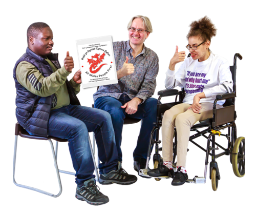       Session 1 will be a fun getting to know each other. Sessions 2 & 3 will give you the skills to make decisions about quality. 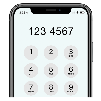 If you want to attend contact Tracey: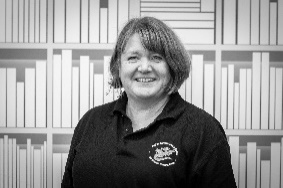 07956082211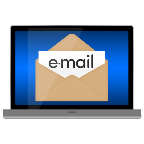 tracey@allwalespeople1st.co.uk